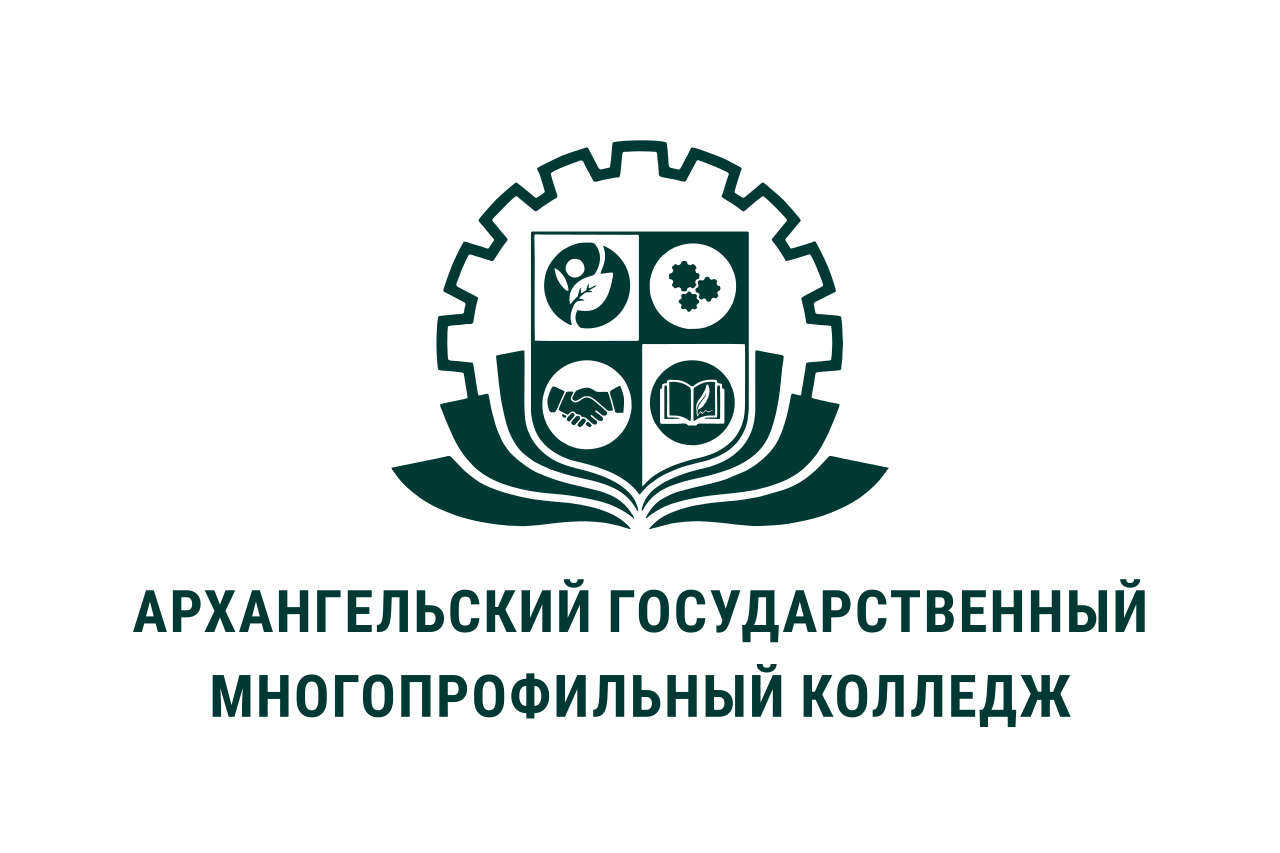 МИНИСТЕРСТВО ОБРАЗОВАНИЯ АРХАНГЕЛЬСКОЙ ОБЛАСТИгосударственное бюджетное профессиональное образовательное учреждение Архангельской области «Архангельский государственный многопрофильный колледж»Модуль 6.  Деятельность социального педагога в системе образованияТЕМА 6.10 МЕТОДИКИ И ТЕХНОЛОГИИ РАБОТЫ АГРЕССИВНЫМИ ДЕТЬМИ И ПОДРОСТКАМИОсновные вопросы темы:1. Консультирование агрессивных детей и подростков2. Основные направления работы с агрессивными детьми и подростками3. Рекомендации к работе с агрессивными детьми и подростками1. Консультирование агрессивных детей и подростковДетская агрессивность – одно из тяжких испытаний для родителей. Дети сами не могут справиться со своей агрессивностью, и когда они становятся взрослыми, проблема управления агрессивным поведением остается для них чрезвычайно важной.Под агрессивностью понимают действия ребенка, направленные на нанесение физического или психического вреда (ущерба) другому человеку или самому себе. Ребенок может проявлять агрессивность против животных или материальных объектов.Среди психологических особенностей, провоцирующих агрессивное поведение, обычно выделяю следующие:- недостаточное развитие интеллекта;- сниженная самооценка;- низкий уровень самоконтроля;- неразвитость коммуникативных навыков;- повышенная возбудимость нервной системы;- следствие различных причин (травмы, болезни и пр.).Знания о моделях поведения дети черпают из 3-х источников. 1 - семья. В семье одновременно может демонстрироваться агрессивное поведение и обеспечиваться его закрепление. 2 - взаимодействие со сверстниками. При взаимодействии со сверстниками, дети зачастую узнают о преимуществах агрессивного поведения (“я самый сильный - и мне все можно”) во время игр. Известно, что дети, регулярно посещавшие детский сад оцениваются как более агрессивные по сравнению с детьми, которые посещали детский сад не регулярно, либо вовсе в него не ходили. 3 - воздействие СМИ. Дети учатся агрессивным реакциям не только на реальных примерах, но и на символических. В настоящее время практически не вызывает сомнений тот факт, что сцены насилия, демонстрируемые с экранов телевизоров, способствуют повышению уровня агрессивности зрителя, и в первую очередь детей. Выделяют четыре направления агрессивных проявлений, которые различаются по мотивации и формам агрессивности. Это скрытоагрессивные, тотально-агрессивные, поведенчески-агрессивные и умеренно-агрессивные. Между детьми этих групп существуют специфические различия, затрагивающие различные стороны их развития: мотивационную сферу, образ «Я», самооценку, взаимоотношения с окружающими, восприятие семейной ситуации. Отличительная особенность скрыто-агрессивных детей - это рассогласованность сознательных стремлений и бессознательных мотивов. В этом случае, источником дисгармоничного развития выступает конфликт между непосредственными, часто не осознаваемыми стремлениями субъекта и значимыми для него социальными требованиями. Эти дети хорошо учатся, пользуются расположением сверстников и взрослых. Боязнь потерять свое положение, потерпеть неудачу вызывает у них искажение реальной действительности; дети отвергают собственную ответственность за неуспех, перекладывая вину за свои неудачи на других. Они требуют от окружающих безусловного признания, критику в свой адрес воспринимают болезненно. Сталкиваясь с ситуациями, в которых их состоятельность подвергается сомнениям, они занимают обвиняющую позицию, предъявляют повышенные требования к окружающим, не признают собственной ответственности за свои неудачи. Большинство из скрыто-агрессивных детей – девочки. В структуре мотивационной сферы тотально - агрессивных детей - разные её уровни функционируют согласованно: личная, эгоистическая направленность проявляется и на сознательном и на бессознательном уровнях. В отличие от скрыто-агрессивных у тотально-агрессивных отсутствует механизм ориентации на социальные нормы. Ценности этих детей не включаются нужды и проблемы других людей, в своих действиях они руководствуются только собственными интересами. Для этих детей характерен чёткий стандарт идеального образа «Я». Он включает такие качества как сила, власть, умение постоять за себя. Кроме того, стремление получать сочетается с отсутствием желания самим давать что-либо, выдвижение требований к другим, с отсутствием заботы о других и заинтересованности проблемами окружающих. Профилактика и коррекция у таких детей проводится с акцентом на удаление потребительского отношения к людям, развитее навыков общения, доброжелательности, желание делать что-либо для других. Помимо этого работа должна быть ориентирована на развитие представлений о себе, своих возможностей, развития. Агрессивное поведение в группах поведенчески-агрессивных и умеренно-агрессивных носит инструментальный характер. Однако в группах поведенчески-агрессивных детей ярко выраженное агрессивное поведение выступает закрепившейся защитной реакцией, сформировавшейся в условиях хронической неудовлетворённости значимых потребностей в признании, любви, защищённости со стороны ближайшего окружения. Не благополучная атмосфера в семье, конфликтные отношения с близкими людьми, отвержение сверстниками и т.д. порождают у этой группы детей отрицательные переживания. Испытываемая ими неудовлетворённость в признании и любви находит отражение в агрессивных актах, ставшей формой реагирования на эмоциональное напряжение. Целью агрессивных действий этих детей выступает возможность удовлетворить потребность в признании со стороны окружения. Они стремятся добиться внимания окружающих хотя бы и с помощью такого не конструктивного способа, как агрессия, сочувствия и понимания. Таким образом, у поведенчески-агрессивных детей агрессивность является выражением устойчивой, хронической неудовлетворённости значимых потребностей. В задачах профилактической работы в отношении поведенчески-агрессивных детей выступают развитее позитивного отношения к себе, самопринятия, самоуважения, повышение внутренней компетентности и доверие к себе и своему опыту. У умеренно-агрессивных детей, наблюдаемая агрессия выступает средством удовлетворения актуальных ситуативных потребностей. Их структура мотивационной сферы, а, следовательно, и личности, отличается характерной гармоничностью: Сознательные мотивы находятся в соответствии с бессознательными побуждениями. Это делает детей относительно устойчивыми и независимыми от ситуативных воздействий окружающей действительности. Умеренно-агрессивные дети представляют собой вариант наиболее благополучного развития. Они хорошо учатся, испытывают эмоциональный комфорт в семье, им симпатизируют сверстники. Дети оказываются стойкими в ситуации фрустрации, способны находить решения в трудных ситуациях, проявляют гибкость и конструктивность при общении с окружающими. Они чувствуют себя защищёнными, уверенными в себе, доброжелательно относятся к окружающим, умеют поддерживать контакты с другими людьми. Дети верят в себя, что позволяет им быть независимыми, самостоятельными, уверенность в своих действиях делает их восприимчивыми и открытыми новому опыту. Таким образом, подведя итог можно сказать, что для умеренно-агрессивных детей характерны отдельные ситуативные проявления агрессии.2. Основные направления работы с агрессивными детьми и подростками1. Анализ психологом ситуаций, в которых наблюдаются агрессивные действия делинквентного подростка, изучение личности подростка, выявление особенностей агрессивных поведенческих проявлений. 2. Разработка и реализация плана взаимодействия и сотрудничества психолога с другими специалистами (учителями, классными руководителями, социальными педагогами, воспитателями, мастерами производственного обучения, педагогами дополнительного образования), а также опора на помощь со стороны медицинских работников и представителей юридической сферы. Цель взаимодействия и сотрудничества — оказание комплексной и индивидуальной помощи делинквентному подростку, направленной на преодоление и предупреждение у него агрессивных проявлений. 3. Консультации психолога со специалистами по поводу организации необходимой социальной и правой помощи подростку-делинквенту с целью защиты и охраны его прав и свобод. 4. Консультативная роль психолога при организации учителями процесса использования возможностей учебной деятельности. Цель работы: приобщение подростка-правонарушителя к сотрудничеству со сверстниками в равных учебных ситуациях посредством применения таких приемов, как опора на содержание учебного материала, индивидуальные учебные задания (работа «в парах», «в тройках», «в мини-группах»); индивидуальная помощь в достижении успеха подростком в определенных предметах. 5. Консультации психолога для педагогических работников в области установления контакта с родителями (близкими, родными) подростка. Основное предназначение работы психолога и педагогических работников с родителями (близкими родными) делинквентного подростка: изучение особенностей семейного воспитания; разработка совместной с родителями программы общения и взаимодействия с подростком; оказание компетентной и конфиденциальной помощи родителям в разрешении конфликтных ситуаций с подростком. 6. Организация взаимодействия психологов и педагогических работников (воспитателя, классного руководителя, педагогов дополнительного образования). В ходе взаимодействия психолог выполняет консультативные функции. Основное предназначение взаимодействия — оказание помощи подростку-правонарушителю в преодолении агрессивных способов поведения, установок и позиций на основе: - развития у подростка социальной активности; привития у него интереса к себе со стороны окружающих и собственного интереса к общению с окружающими; обучения саморегуляции поведения; формирования стремления к творчеству; оптимизации у подростка конструктивного опыта общения с окружающими; создания и закрепления позитивных способов поведения; - приобщения подростка к здоровому образу жизни, к занятиям физультурой и спортом; повсеместной поддержки ребенка с целью его самоутверждения, самореализации; создания условий для «проживания» личностью состояния или позиции «взрослости», приобщения к социально одобряемым делам; - обучения агрессивного подростка различным видам социально приемлемой деятельности (трудовой, спортивной, художественной, спортивной, эстетической организаторской и др.). 7. Разработка и реализация адресной психологической помощи подростку с противоправным поведением при условии подбора специфических форм и способов. Основное предназначение работы психолога: своевременная диагностика асоциальных отклонений в поведении подростка, предупреждение криминальных связей несовершеннолетнего, десоциализации личности подростка; взаимодействие и опора на индивидуальную оперативную и превентивную психологическую помощь подростку. Организация и проведение систематических консультаций специалистам, реализующих различные виды помощи конкретному подростку. После проведения психологом определенной индивидуальной работы с подростком-правонарушителем, направленной на снижение у него агрессивных проявлений, можно отметить, что создана база для продолжения общения и взаимодействия с несовершеннолетним (в условиях работы в группе). Методы коррекции агрессивного поведения могут быть как подходящими, так и не подходящими для индивидуального консультирования детей с агрессивными проявлениями. К первым относятся все игры и методы, направленные на усвоение иных форм поведения, когда ребёнок посредством игры и с помощью консультанта постепенно осознаёт свою агрессию (не правильное поведение), а потом учится частично её контролировать, усваивая другие варианты своей реакции на происходящее. Сюда подходят некоторые игры, в которых проигрывается та или иная ситуация. Ко вторым относятся методы, подразумевающие выражение агрессивных импульсов. Выход агрессии через действия или их имитацию в игре - такая форма больше проходит для групповой коррекции агрессии. Конечно, что-то из последних разбираемых методов и возможно реализовать в консультации, но они уже не будут традиционными, а значит и применимыми в большинстве случаев. 3. Рекомендации к работе с агрессивными детьми и подросткамиПри работе с подростками и детьми, проявляющими агрессивное поведение, следует придерживаться следующих рекомендаций. 1. Спокойное отношение в случае незначительной агрессии. В тех случаях, когда агрессия детей и подростков не опасна и объяснима, можно использовать следующие позитивные стратегии:- полное игнорирование реакций ребенка - весьма мощный способ прекращения нежелательного поведения; - выражение понимания чувств ребенка ("Конечно, тебе обидно..."); - переключение внимания, предложение какого-либо задания ("Помоги мне, пожалуйста, достать посуду с верхней полки, ты ведь выше меня"); - позитивное обозначение поведения ("Ты злишься потому, что ты устал"). Так как агрессия естественна для людей, то адекватная и неопасная агрессивная реакция часто не требует вмешательства со стороны. Дети нередко используют агрессию просто для привлечения к ним внимания. Если ребенок/подросток проявляет гнев в допустимых пределах и по вполне объяснимым причинам, нужно позволить ему отреагировать, внимательно выслушать и переключить его внимание на что-то другое. 2. Акцентирование внимания на поступках (поведении), а не на личности. Проводить четкую границу между поступком и личностью позволяет техника объективного описания поведения. После того как ребенок успокоится, целесообразно обсудить с ним его поведение. Следует описать, как он вел себя во время проявления агрессии, какие слова говорил, какие действия совершал, не давая при этом никакой оценки. Критические высказывания, особенно эмоциональные, вызывают раздражение и протест, и уводят от решения проблемы. Анализируя поведение ребенка, важно ограничиться обсуждением конкретных фактов, только того, что произошло "здесь и сейчас", не припоминая прошлых поступков. Иначе у ребенка возникнет чувство обиды, и он будет не в состоянии критично оценить свое поведение. Вместо распространенного, но неэффективного "чтения морали", лучше показать ему негативные последствия его поведения, убедительно продемонстрировав, что агрессия больше всего вредит ему самому. Очень важно также указать на возможные конструктивные способы поведения в конфликтной ситуации. Один из важных путей снижения агрессии - установление с ребенком обратной связи. Для этого используются следующие приемы: - констатация факта ("ты ведешь себя агрессивно"); - констатирующий вопрос ("ты злишься?"); - раскрытие мотивов агрессивного поведения ("Ты хочешь меня обидеть?", "Ты хочешь продемонстрировать силу?"); - обнаружение своих собственных чувств по отношению к нежелательному поведению ("Мне не нравится, когда со мной говорят в таком тоне", "Я сержусь, когда на меня кто-то громко кричит"); - апелляция к правилам ("Мы же с тобой договаривались!"). Давая обратную связь агрессивному поведению ребенка, взрослый человек должен проявить, по меньшей мере, три качества: заинтересованность, доброжелательность и твердость. Последняя касается только конкретного проступка, ребенок должен понять, что родители любят его, но против того, как он себя ведет.3. Контроль над собственными негативными эмоциями. Родителям и специалистам необходимо очень тщательно контролировать свои негативные эмоции в ситуации взаимодействия с агрессивными детьми. Когда ребенок демонстрирует агрессивное поведение, это вызывает сильные отрицательные эмоции - раздражение, гнев, возмущение, страх или беспомощность. Взрослым нужно признать нормальность и естественность этих негативных переживаний, понять характер, силу и длительность возобладавших над ними чувств. Когда взрослый человек управляет своими отрицательными эмоциями, то он не подкрепляет агрессивное поведение ребенка, сохраняет с ним хорошие отношения и демонстрирует, как нужно взаимодействовать с агрессивным человеком. 4. Снижение напряжения ситуации. Основная задача взрослого, сталкивающегося с детской агрессией - уменьшить напряжение ситуации. Типичными неправильными действиями взрослого, усиливающими напряжение и агрессию, являются: - повышение голоса, изменение тона на угрожающий; - демонстрация власти ("Учитель здесь пока еще я", "Будет так, как я скажу"); - крик, негодование; - агрессивные позы и жесты: сжатые челюсти, перекрещенные или сцепленные руки, разговор "сквозь зубы"; - сарказм, насмешки, высмеивание и передразнивание; - негативная оценка личности ребенка, его близких или друзей; - использование физической силы; - втягивание в конфликт посторонних людей; - непреклонное настаивание на своей правоте; - нотации, проповеди, "чтение морали", - наказания или угрозы наказания; - обобщения типа: "Вы все одинаковые", "Ты, как всегда..", "Ты никогда не."; - сравнение ребенка с другими детьми - не в его пользу; - команды, жесткие требования, давление; - оправдания, подкуп, награды. Некоторые из этих реакций могут остановить ребенка на короткое время, но возможный отрицательный эффект от такого поведения взрослого приносит куда больше вреда, чем само агрессивное поведение. 5. Обсуждение проступка. Анализировать поведение в момент проявления агрессии не нужно, этим стоит заниматься только после того, как ситуация разрешится и все успокоятся. В то же время, обсуждение инцидента необходимо провести как можно скорее. Лучше это сделать наедине, без свидетелей, и только затем обсуждать в группе или семье (и то не всегда). Во время разговора важно сохранять спокойствие и объективность. Нужно подробно обсудить негативные последствия агрессивного поведения, его разрушительность не только для окружающих, но, прежде всего, для самого маленького агрессора 6. Сохранение положительной репутации ребенка. Ребенку очень трудно признать свою неправоту и поражение. Самое страшное для него - публичное осуждение и негативная оценка. Дети и подростки стараются избежать этого любой ценой, используя различные механизмы защитного поведения. И действительно, плохая репутация и негативный ярлык опасны: закрепившись за ребенком, они становятся самостоятельной побудительной силой его агрессивного поведения. Для сохранения положительной репутации целесообразно: - публично минимизировать вину ребенка ("Ты неважно себя чувствуешь", "Ты не хотел его обидеть"), но в беседе с глазу на глаз показать истину; - не требовать полного подчинения, позволить подростку/ребенку выполнить ваше требование по-своему; - предложить ребенку компромисс, договор с взаимными уступками. Настаивая на полном подчинении (то есть на том, чтобы ребенок не только немедленно сделал то, что вы хотите, но и тем способом, каким вы хотите), можно спровоцировать новый взрыв агрессии. 7. Демонстрация модели неагрессивного поведения. Важное условие воспитания "контролируемой агрессии" у ребенка - демонстрация моделей неагрессивного поведения. При проявлениях агрессии обе стороны теряют самообладание, возникает дилемма - бороться за свою власть или разрешить ситуацию мирным способом. Взрослым нужно вести себя неагрессивно, и чем меньше возраст ребенка, тем более миролюбивым должно быть поведение взрослого в ответ на агрессивные реакции детей. Поведение взрослого, позволяющее показать образец конструктивного поведения и направленное на снижение напряжения в конфликтной ситуации, включает следующие приемы: - нерефлексивное слушание (нерефлексивное слушание - это слушание без анализа (рефлексии), дающее возможность собеседнику высказаться. Оно состоит в умении внимательно молчать. Здесь важны оба слова. Молчать - так как собеседнику хочется, чтобы его услышали, и меньше всего интересуют наши замечания; внимательно - иначе человек обидится, и общение прервется или превратится в конфликт. Все, что нужно делать - поддерживать течение речи собеседника, стараясь, чтобы он полностью выговорился.); - пауза, дающая возможность ребенку успокоиться; - внушение спокойствия невербальными средствами; - прояснение ситуации с помощью наводящих вопросов; - использование юмора; - признание чувств ребенка. Дети довольно быстро перенимают неагрессивные модели поведения. Главное условие - искренность взрослого, соответствие его невербальных реакций словам.Выводы. Таким образом, можно сделать вывод, что работа по профилактике и преодолению детской агрессивности должна быть направлена на: 1) оптимизацию и гармонизацию отношений с окружающими (сверстниками, взрослыми); 2) развитие личности самого ребёнка. Важным является обеспечение адекватными способами реализации и удовлетворения, значимых для него потребностей. Психологическая помощь должна быть на не просто преодоление агрессивных проявлений, а на формирование и закрепление новых устойчивых форм поведения. Это предполагает организацию коррекционной и профилактической работы в следующих взаимосвязанных направлениях, которые включают: 1) Психологическое просвещение взрослых; 2) Информирование учителей и родителей о причинах и механизмах формирования и развития агрессивности в детском возрасте; 3) Информирование о влиянии агрессивности на развитие личности ребёнка; 4) Информирование о трудностях, которые испытывают дети с разным типом агрессии; 5) Обучение взрослых навыкам конструктивного взаимодействия с детьми; 6) Работа с самими детьми, которая должна быть ориентирована на выработку новых, альтернативных агрессии форм поведения и соответствующих мотивов. Работа должна осуществляться с учётом структуры нарушения и индивидуальных «зон уязвимости», присущих детям с разным типом агрессивности. Вопросы для самоконтроля: 1. Что такое агрессия? 2. Какие есть психологические особенности, провоцирующие агрессивное поведение? 3. Назовите четыре направления агрессивных проявлений. 4. Какие существуют направления психологической работы с каждым несовершеннолетним, склонным к агрессивным действиям и поступкам? 5. Какие практические рекомендации можно дать педагогам по тому, как правильно вести себя с детьми, проявляющими агрессию в отношении взрослых или сверстников.